OFFRE D’EMPLOI
PEINTRE AÉRONAUTIQUE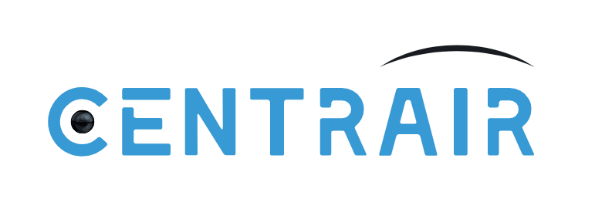 SITE : Saint Julien de ChédonCONTRAT : CDD ou CDIDATE DE DEBUT : Dès que possibleRÉMUNÉRATION : A partir de 1 700 € brut / 13 moisCentrair, spécialisée en industrialisation et fabrication de pièces et sous-ensembles en matériaux composites dans le domaine de l'aéronautique, recrute dans le cadre de son développement sur son site de Saint Julien de Chédon (Loir et cher – 41).Vos principales missions seront de :Effectuer des opérations de préparation en ponçant les pièces, en les décapant, en les nettoyant et en les masquantTraiter les surfaces (pièces et structures aéronefs) puis appliquer la peinture sur ces dernières à l'aide d'un pistoletRespecter des procédures techniques et de sécuritéEffectuer des retouches peinture si nécessaireVotre profil :Vous avez idéalement une première expérience dans l'aéronautiqueVous êtes méticuleux, rigoureux et observateurVous faites preuve de dextérité.Connaissance des techniques de peinture au pistoletConnaissances des règles de travail en environnement contrôlé (salle blanche…)Ce que nous proposons :Des horaires en journée (de 8h à 16h) pouvant évoluer sur des horaires d’équipeUn accompagnement en interne par des collaborateurs expériementésUne rémunération sur 13 moisUne salle de restaurationUne mutuelle salarié ou famille prise en charge à 60% par l’entreprise